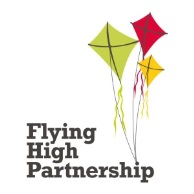 FHP CurriculumIntent:Our FHP curriculum, underpinned by current research, ensures our children will be well-rounded individuals who are prepared for the next stage of their journey. It will promote the demonstration of compassion, integrity and a pursuit of excellence in order for our children to reach their potential. Our enquiry-based approach takes children on a journey of memorable learning through rich and purposeful experiences, culminating in authentic outcomes which leave a legacy on the wider world.Fluency in the core subjects, with reading at the heart, enables access to the full curriculum and is therefore integral to our approach. The curriculum is carefully designed through enquiry drivers, for example: History, Geography and Science, ensuring coverage, progression and retention of transferrable knowledge and skills. It aims to provide inclusive and aspirational environments where learners thrive and build the cultural-capital they need to make aspirational choices about their own future, overcoming any barriers. In order to achieve this our curriculum is underpinned by the following principles:Relevant and currentEmpowers childrenPromotes character and heartMemorableProvides OpportunitiesOur trust mission is to create the best schools in the universe and as part of this we celebrate the unique nature of each school. Our ethos of adopt, adapt and fly recognises the importance of a curriculum to meet the needs of each community.  The implementation of the FHP core elements and principles provides all children with the knowledge and skills they are entitled to learn. We aim to make every day count!What you will see in our schools:Enquiry Core Elements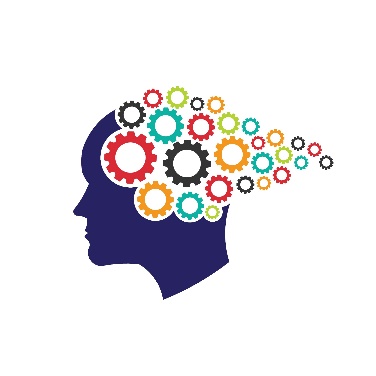 Enquiry questionHookDriven by an enquiry focus which ensures coverage, e.g.: History, Geography and ScienceUse of 'FHP Key Knowledge Progression Document’ for progression and coverageKey high-quality texts usedPromote a love of reading including reading aloud to children each dayVocabulary development (including all tiers)Support the development of memory, for example using knowledge organisers An aspirational environment which celebrates what has been learnt and what is being learntCurriculum recording demonstrates high expectations and enables children to articulate their learning journeyExperiences and experts includedSMSC / Trust Values focus promoted within each enquiryThe Authentic Outcome & Celebration Family engagement - they know what is being learnt and celebrate the authentic outcomeAssessment criteriaIncorporates Curriculum Scholars linked to Subject Leads 